陕 西 省 社 会 科 学 基 金 项 目申     报     书项 目 类 型 是否愿意调整项目类型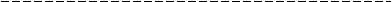 学 科 分 类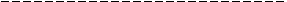 项 目 名 称申 报 人(项目主要负责人)申报人所在单位      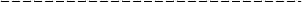 填 表 日 期          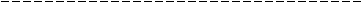 陕西省哲学社会科学规划办公室2016年版填     表     说     明一、封面上的“项目类型”中必须填“资助研究项目 ”或“自筹经费研究项目”，每表只能填一类。二、封面上的“是否愿意调整项目类型 ”一栏要求项目负责人必须明确表示“愿意 ”或“不愿意”。三、封面上的“学科分类”，请按照《关于2016年度陕西省社会科学基金项目申报组织工作的通知》中的学科分类填写。四、表中所列“项目负责人基本情况”应为项目研究的实际负责人，只能填写一人。五、申报书一份，由申报人所在单位科研管理部门汇总后，报送我办。六、凡递交的申报书及附件概不退还。项 目 负 责 人 基 本 情 况      项目主要参加者基本情况项目序号姓名年龄年龄性别性别学历专业职称专业职称研究专长研究专长（与封面学科分类一致）工作单位职务职务电话通 讯地 址邮政编码邮政编码电话通 讯地 址与本项目有关的近期研究成果（近期研究成果应注明成果名称、成果形式、发表刊物或出版单位，发表或出版时间）与本项目有关的近期研究成果（近期研究成果应注明成果名称、成果形式、发表刊物或出版单位，发表或出版时间）与本项目有关的近期研究成果（近期研究成果应注明成果名称、成果形式、发表刊物或出版单位，发表或出版时间）与本项目有关的近期研究成果（近期研究成果应注明成果名称、成果形式、发表刊物或出版单位，发表或出版时间）与本项目有关的近期研究成果（近期研究成果应注明成果名称、成果形式、发表刊物或出版单位，发表或出版时间）与本项目有关的近期研究成果（近期研究成果应注明成果名称、成果形式、发表刊物或出版单位，发表或出版时间）与本项目有关的近期研究成果（近期研究成果应注明成果名称、成果形式、发表刊物或出版单位，发表或出版时间）与本项目有关的近期研究成果（近期研究成果应注明成果名称、成果形式、发表刊物或出版单位，发表或出版时间）姓名年龄年龄专业职称专业职称专业职称专业职称研究专长研究专长近期研究成果近期研究成果近期研究成果近期研究成果近期研究成果工作单位工作单位工作单位本人签名本人签名本人签名本人签名项  目  设  计  论  证本项目国内外研究概况，本项目的基本内容，要突破哪些难题，研究本项目的理论意义和实践意义及项目的预期效益。项  目  设  计  论  证本项目国内外研究概况，本项目的基本内容，要突破哪些难题，研究本项目的理论意义和实践意义及项目的预期效益。项  目  设  计  论  证本项目国内外研究概况，本项目的基本内容，要突破哪些难题，研究本项目的理论意义和实践意义及项目的预期效益。项  目  设  计  论  证本项目国内外研究概况，本项目的基本内容，要突破哪些难题，研究本项目的理论意义和实践意义及项目的预期效益。项  目  设  计  论  证本项目国内外研究概况，本项目的基本内容，要突破哪些难题，研究本项目的理论意义和实践意义及项目的预期效益。项  目  设  计  论  证本项目国内外研究概况，本项目的基本内容，要突破哪些难题，研究本项目的理论意义和实践意义及项目的预期效益。项  目  设  计  论  证本项目国内外研究概况，本项目的基本内容，要突破哪些难题，研究本项目的理论意义和实践意义及项目的预期效益。项  目  设  计  论  证本项目国内外研究概况，本项目的基本内容，要突破哪些难题，研究本项目的理论意义和实践意义及项目的预期效益。项  目  设  计  论  证本项目国内外研究概况，本项目的基本内容，要突破哪些难题，研究本项目的理论意义和实践意义及项目的预期效益。项  目  设  计  论  证本项目国内外研究概况，本项目的基本内容，要突破哪些难题，研究本项目的理论意义和实践意义及项目的预期效益。项  目  设  计  论  证本项目国内外研究概况，本项目的基本内容，要突破哪些难题，研究本项目的理论意义和实践意义及项目的预期效益。项  目  设  计  论  证本项目国内外研究概况，本项目的基本内容，要突破哪些难题，研究本项目的理论意义和实践意义及项目的预期效益。项  目  设  计  论  证本项目国内外研究概况，本项目的基本内容，要突破哪些难题，研究本项目的理论意义和实践意义及项目的预期效益。项  目  设  计  论  证本项目国内外研究概况，本项目的基本内容，要突破哪些难题，研究本项目的理论意义和实践意义及项目的预期效益。项  目  设  计  论  证本项目国内外研究概况，本项目的基本内容，要突破哪些难题，研究本项目的理论意义和实践意义及项目的预期效益。项  目  设  计  论  证本项目国内外研究概况，本项目的基本内容，要突破哪些难题，研究本项目的理论意义和实践意义及项目的预期效益。项  目  设  计  论  证本项目国内外研究概况，本项目的基本内容，要突破哪些难题，研究本项目的理论意义和实践意义及项目的预期效益。项  目  设  计  论  证本项目国内外研究概况，本项目的基本内容，要突破哪些难题，研究本项目的理论意义和实践意义及项目的预期效益。完成本项目的条件分析（包括参加人员的研究水平、资料准备与科研手段等）完成本项目的条件分析（包括参加人员的研究水平、资料准备与科研手段等）完成本项目的条件分析（包括参加人员的研究水平、资料准备与科研手段等）完成本项目的条件分析（包括参加人员的研究水平、资料准备与科研手段等）完成本项目的条件分析（包括参加人员的研究水平、资料准备与科研手段等）完成本项目的条件分析（包括参加人员的研究水平、资料准备与科研手段等）完成本项目的条件分析（包括参加人员的研究水平、资料准备与科研手段等）完成本项目的条件分析（包括参加人员的研究水平、资料准备与科研手段等）完成本项目的条件分析（包括参加人员的研究水平、资料准备与科研手段等）完成本项目的条件分析（包括参加人员的研究水平、资料准备与科研手段等）完成本项目的条件分析（包括参加人员的研究水平、资料准备与科研手段等）完成本项目的条件分析（包括参加人员的研究水平、资料准备与科研手段等）完成本项目的条件分析（包括参加人员的研究水平、资料准备与科研手段等）完成本项目的条件分析（包括参加人员的研究水平、资料准备与科研手段等）完成本项目的条件分析（包括参加人员的研究水平、资料准备与科研手段等）完成本项目的条件分析（包括参加人员的研究水平、资料准备与科研手段等）完成本项目的条件分析（包括参加人员的研究水平、资料准备与科研手段等）完成本项目的条件分析（包括参加人员的研究水平、资料准备与科研手段等）本   项   目   研   究   计  划参加者分工情况参加者分工情况参加者分工情况参加者分工情况参加者分工情况参加者分工情况参加者分工情况参加者分工情况参加者分工情况参加者分工情况参加者分工情况参加者分工情况参加者分工情况参加者分工情况参加者分工情况参加者分工情况参加者分工情况本   项   目   研   究   计  划本   项   目   研   究   计  划主要研究阶段主要研究阶段主要研究阶段主要研究阶段主要研究阶段主要研究阶段主要研究阶段主要研究阶段主要研究阶段主要研究阶段阶段性成果形式阶段性成果形式阶段性成果形式阶段性成果形式阶段性成果形式阶段性成果形式阶段性成果形式本   项   目   研   究   计  划本   项   目   研   究   计  划最终成果形式最终成果形式最终成果形式最终成果形式最终成果形式最终成果形式最终成果形式本   项   目   研   究   计  划本   项   目   研   究   计  划最终完成时间最终完成时间最终完成时间最终完成时间最终完成时间最终完成时间最终完成时间最终完成时间最终完成时间最终完成时间经  费  预  算经  费  预  算经  费  预  算经  费  预  算经  费  预  算经  费  预  算经  费  预  算经  费  预  算经  费  预  算经  费  预  算经  费  预  算经  费  预  算经  费  预  算经  费  预  算经  费  预  算经  费  预  算经  费  预  算经  费  预  算申 请   资 助   经 费总额总额总额总额总额申 请   资 助   经 费开支项开支项开支项开支项开支项1、1、1、1、1、1、2、2、2、2、2、2、申 请   资 助   经 费开支项开支项开支项开支项开支项3、3、3、3、3、3、4、4、4、4、4、4、申 请   资 助   经 费开支项开支项开支项开支项开支项5、5、5、5、5、5、6、6、6、6、6、6、申 请   资 助   经 费开支项开支项开支项开支项开支项7、7、7、7、7、7、8、8、8、8、8、8、经费管理单位经费管理单位经费管理单位经费管理单位西安石油大学西安石油大学西安石油大学西安石油大学西安石油大学西安石油大学有无其他经费来源有无其他经费来源有无其他经费来源有无其他经费来源有无其他经费来源有无其他经费来源推     荐    人    意    见如果申报人不具备高级专业职称，则须由两名研究员或相当于研究员的专业职务人员推荐。推荐意见要说明该项目取得预期成果的可能性，以及项目负责人和参加者的专业水平。推     荐    人    意    见如果申报人不具备高级专业职称，则须由两名研究员或相当于研究员的专业职务人员推荐。推荐意见要说明该项目取得预期成果的可能性，以及项目负责人和参加者的专业水平。推     荐    人    意    见如果申报人不具备高级专业职称，则须由两名研究员或相当于研究员的专业职务人员推荐。推荐意见要说明该项目取得预期成果的可能性，以及项目负责人和参加者的专业水平。推     荐    人    意    见如果申报人不具备高级专业职称，则须由两名研究员或相当于研究员的专业职务人员推荐。推荐意见要说明该项目取得预期成果的可能性，以及项目负责人和参加者的专业水平。推     荐    人    意    见如果申报人不具备高级专业职称，则须由两名研究员或相当于研究员的专业职务人员推荐。推荐意见要说明该项目取得预期成果的可能性，以及项目负责人和参加者的专业水平。推     荐    人    意    见如果申报人不具备高级专业职称，则须由两名研究员或相当于研究员的专业职务人员推荐。推荐意见要说明该项目取得预期成果的可能性，以及项目负责人和参加者的专业水平。推     荐    人    意    见如果申报人不具备高级专业职称，则须由两名研究员或相当于研究员的专业职务人员推荐。推荐意见要说明该项目取得预期成果的可能性，以及项目负责人和参加者的专业水平。推     荐    人    意    见如果申报人不具备高级专业职称，则须由两名研究员或相当于研究员的专业职务人员推荐。推荐意见要说明该项目取得预期成果的可能性，以及项目负责人和参加者的专业水平。推     荐    人    意    见如果申报人不具备高级专业职称，则须由两名研究员或相当于研究员的专业职务人员推荐。推荐意见要说明该项目取得预期成果的可能性，以及项目负责人和参加者的专业水平。推     荐    人    意    见如果申报人不具备高级专业职称，则须由两名研究员或相当于研究员的专业职务人员推荐。推荐意见要说明该项目取得预期成果的可能性，以及项目负责人和参加者的专业水平。推     荐    人    意    见如果申报人不具备高级专业职称，则须由两名研究员或相当于研究员的专业职务人员推荐。推荐意见要说明该项目取得预期成果的可能性，以及项目负责人和参加者的专业水平。推     荐    人    意    见如果申报人不具备高级专业职称，则须由两名研究员或相当于研究员的专业职务人员推荐。推荐意见要说明该项目取得预期成果的可能性，以及项目负责人和参加者的专业水平。推     荐    人    意    见如果申报人不具备高级专业职称，则须由两名研究员或相当于研究员的专业职务人员推荐。推荐意见要说明该项目取得预期成果的可能性，以及项目负责人和参加者的专业水平。推     荐    人    意    见如果申报人不具备高级专业职称，则须由两名研究员或相当于研究员的专业职务人员推荐。推荐意见要说明该项目取得预期成果的可能性，以及项目负责人和参加者的专业水平。推     荐    人    意    见如果申报人不具备高级专业职称，则须由两名研究员或相当于研究员的专业职务人员推荐。推荐意见要说明该项目取得预期成果的可能性，以及项目负责人和参加者的专业水平。推     荐    人    意    见如果申报人不具备高级专业职称，则须由两名研究员或相当于研究员的专业职务人员推荐。推荐意见要说明该项目取得预期成果的可能性，以及项目负责人和参加者的专业水平。推     荐    人    意    见如果申报人不具备高级专业职称，则须由两名研究员或相当于研究员的专业职务人员推荐。推荐意见要说明该项目取得预期成果的可能性，以及项目负责人和参加者的专业水平。推     荐    人    意    见如果申报人不具备高级专业职称，则须由两名研究员或相当于研究员的专业职务人员推荐。推荐意见要说明该项目取得预期成果的可能性，以及项目负责人和参加者的专业水平。第一推荐人姓名第一推荐人姓名第一推荐人姓名第一推荐人姓名第一推荐人姓名专业职称专业职称专业职称专业职称专业职称专业职称专业职称专长专长单位单位单位单位单位第一推荐人姓名第一推荐人姓名第一推荐人姓名第一推荐人姓名第一推荐人姓名专业职称专业职称专业职称专业职称专业职称专业职称专业职称专长专长单位单位单位单位单位项目负责人所在单位科研管理部门及单位领导意见1、申报者的政治素质与业务水平是否适于承担本项目的研究；2、主管单位是否能提供完成本项目所需时间和其他必要条件；3、财会人员能否承担本项目的经费管理。申报者的政治素质与业务水平适于承担本项目的研究；本单位能提供完成本项目所需时间和其他必要条件；财会人员能承担本项目的经费管理。同意申报。单位科研管理部门公章                         单位公章                                          年   月   日项目负责人所在单位科研管理部门及单位领导意见1、申报者的政治素质与业务水平是否适于承担本项目的研究；2、主管单位是否能提供完成本项目所需时间和其他必要条件；3、财会人员能否承担本项目的经费管理。申报者的政治素质与业务水平适于承担本项目的研究；本单位能提供完成本项目所需时间和其他必要条件；财会人员能承担本项目的经费管理。同意申报。单位科研管理部门公章                         单位公章                                          年   月   日项目负责人所在单位科研管理部门及单位领导意见1、申报者的政治素质与业务水平是否适于承担本项目的研究；2、主管单位是否能提供完成本项目所需时间和其他必要条件；3、财会人员能否承担本项目的经费管理。申报者的政治素质与业务水平适于承担本项目的研究；本单位能提供完成本项目所需时间和其他必要条件；财会人员能承担本项目的经费管理。同意申报。单位科研管理部门公章                         单位公章                                          年   月   日项目负责人所在单位科研管理部门及单位领导意见1、申报者的政治素质与业务水平是否适于承担本项目的研究；2、主管单位是否能提供完成本项目所需时间和其他必要条件；3、财会人员能否承担本项目的经费管理。申报者的政治素质与业务水平适于承担本项目的研究；本单位能提供完成本项目所需时间和其他必要条件；财会人员能承担本项目的经费管理。同意申报。单位科研管理部门公章                         单位公章                                          年   月   日项目负责人所在单位科研管理部门及单位领导意见1、申报者的政治素质与业务水平是否适于承担本项目的研究；2、主管单位是否能提供完成本项目所需时间和其他必要条件；3、财会人员能否承担本项目的经费管理。申报者的政治素质与业务水平适于承担本项目的研究；本单位能提供完成本项目所需时间和其他必要条件；财会人员能承担本项目的经费管理。同意申报。单位科研管理部门公章                         单位公章                                          年   月   日项目负责人所在单位科研管理部门及单位领导意见1、申报者的政治素质与业务水平是否适于承担本项目的研究；2、主管单位是否能提供完成本项目所需时间和其他必要条件；3、财会人员能否承担本项目的经费管理。申报者的政治素质与业务水平适于承担本项目的研究；本单位能提供完成本项目所需时间和其他必要条件；财会人员能承担本项目的经费管理。同意申报。单位科研管理部门公章                         单位公章                                          年   月   日项目负责人所在单位科研管理部门及单位领导意见1、申报者的政治素质与业务水平是否适于承担本项目的研究；2、主管单位是否能提供完成本项目所需时间和其他必要条件；3、财会人员能否承担本项目的经费管理。申报者的政治素质与业务水平适于承担本项目的研究；本单位能提供完成本项目所需时间和其他必要条件；财会人员能承担本项目的经费管理。同意申报。单位科研管理部门公章                         单位公章                                          年   月   日项目负责人所在单位科研管理部门及单位领导意见1、申报者的政治素质与业务水平是否适于承担本项目的研究；2、主管单位是否能提供完成本项目所需时间和其他必要条件；3、财会人员能否承担本项目的经费管理。申报者的政治素质与业务水平适于承担本项目的研究；本单位能提供完成本项目所需时间和其他必要条件；财会人员能承担本项目的经费管理。同意申报。单位科研管理部门公章                         单位公章                                          年   月   日项目负责人所在单位科研管理部门及单位领导意见1、申报者的政治素质与业务水平是否适于承担本项目的研究；2、主管单位是否能提供完成本项目所需时间和其他必要条件；3、财会人员能否承担本项目的经费管理。申报者的政治素质与业务水平适于承担本项目的研究；本单位能提供完成本项目所需时间和其他必要条件；财会人员能承担本项目的经费管理。同意申报。单位科研管理部门公章                         单位公章                                          年   月   日项目负责人所在单位科研管理部门及单位领导意见1、申报者的政治素质与业务水平是否适于承担本项目的研究；2、主管单位是否能提供完成本项目所需时间和其他必要条件；3、财会人员能否承担本项目的经费管理。申报者的政治素质与业务水平适于承担本项目的研究；本单位能提供完成本项目所需时间和其他必要条件；财会人员能承担本项目的经费管理。同意申报。单位科研管理部门公章                         单位公章                                          年   月   日项目负责人所在单位科研管理部门及单位领导意见1、申报者的政治素质与业务水平是否适于承担本项目的研究；2、主管单位是否能提供完成本项目所需时间和其他必要条件；3、财会人员能否承担本项目的经费管理。申报者的政治素质与业务水平适于承担本项目的研究；本单位能提供完成本项目所需时间和其他必要条件；财会人员能承担本项目的经费管理。同意申报。单位科研管理部门公章                         单位公章                                          年   月   日项目负责人所在单位科研管理部门及单位领导意见1、申报者的政治素质与业务水平是否适于承担本项目的研究；2、主管单位是否能提供完成本项目所需时间和其他必要条件；3、财会人员能否承担本项目的经费管理。申报者的政治素质与业务水平适于承担本项目的研究；本单位能提供完成本项目所需时间和其他必要条件；财会人员能承担本项目的经费管理。同意申报。单位科研管理部门公章                         单位公章                                          年   月   日项目负责人所在单位科研管理部门及单位领导意见1、申报者的政治素质与业务水平是否适于承担本项目的研究；2、主管单位是否能提供完成本项目所需时间和其他必要条件；3、财会人员能否承担本项目的经费管理。申报者的政治素质与业务水平适于承担本项目的研究；本单位能提供完成本项目所需时间和其他必要条件；财会人员能承担本项目的经费管理。同意申报。单位科研管理部门公章                         单位公章                                          年   月   日项目负责人所在单位科研管理部门及单位领导意见1、申报者的政治素质与业务水平是否适于承担本项目的研究；2、主管单位是否能提供完成本项目所需时间和其他必要条件；3、财会人员能否承担本项目的经费管理。申报者的政治素质与业务水平适于承担本项目的研究；本单位能提供完成本项目所需时间和其他必要条件；财会人员能承担本项目的经费管理。同意申报。单位科研管理部门公章                         单位公章                                          年   月   日项目负责人所在单位科研管理部门及单位领导意见1、申报者的政治素质与业务水平是否适于承担本项目的研究；2、主管单位是否能提供完成本项目所需时间和其他必要条件；3、财会人员能否承担本项目的经费管理。申报者的政治素质与业务水平适于承担本项目的研究；本单位能提供完成本项目所需时间和其他必要条件；财会人员能承担本项目的经费管理。同意申报。单位科研管理部门公章                         单位公章                                          年   月   日项目负责人所在单位科研管理部门及单位领导意见1、申报者的政治素质与业务水平是否适于承担本项目的研究；2、主管单位是否能提供完成本项目所需时间和其他必要条件；3、财会人员能否承担本项目的经费管理。申报者的政治素质与业务水平适于承担本项目的研究；本单位能提供完成本项目所需时间和其他必要条件；财会人员能承担本项目的经费管理。同意申报。单位科研管理部门公章                         单位公章                                          年   月   日项目负责人所在单位科研管理部门及单位领导意见1、申报者的政治素质与业务水平是否适于承担本项目的研究；2、主管单位是否能提供完成本项目所需时间和其他必要条件；3、财会人员能否承担本项目的经费管理。申报者的政治素质与业务水平适于承担本项目的研究；本单位能提供完成本项目所需时间和其他必要条件；财会人员能承担本项目的经费管理。同意申报。单位科研管理部门公章                         单位公章                                          年   月   日项目负责人所在单位科研管理部门及单位领导意见1、申报者的政治素质与业务水平是否适于承担本项目的研究；2、主管单位是否能提供完成本项目所需时间和其他必要条件；3、财会人员能否承担本项目的经费管理。申报者的政治素质与业务水平适于承担本项目的研究；本单位能提供完成本项目所需时间和其他必要条件；财会人员能承担本项目的经费管理。同意申报。单位科研管理部门公章                         单位公章                                          年   月   日项目负责人所在单位科研管理部门及单位领导意见1、申报者的政治素质与业务水平是否适于承担本项目的研究；2、主管单位是否能提供完成本项目所需时间和其他必要条件；3、财会人员能否承担本项目的经费管理。申报者的政治素质与业务水平适于承担本项目的研究；本单位能提供完成本项目所需时间和其他必要条件；财会人员能承担本项目的经费管理。同意申报。单位科研管理部门公章                         单位公章                                          年   月   日